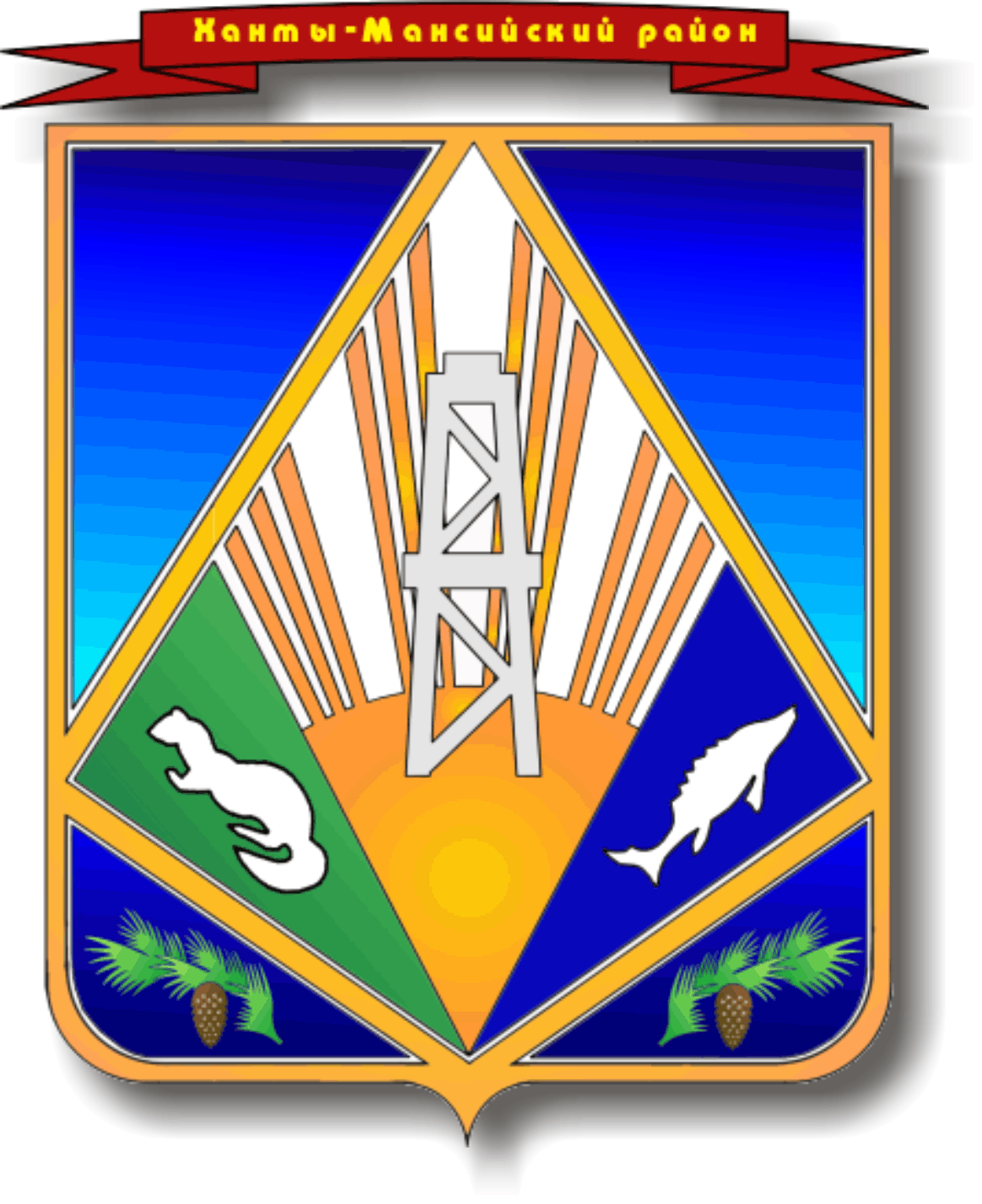 МУНИЦИПАЛЬНОЕ ОБРАЗОВАНИЕХАНТЫ-МАНСИЙСКИЙ РАЙОНХанты-Мансийский автономный округ – ЮграАДМИНИСТРАЦИЯ ХАНТЫ-МАНСИЙСКОГО РАЙОНАП О С Т А Н О В Л Е Н И Еот 00.00.2015                            	                                                            № __г. Ханты-МансийскО внесении изменений в отдельные постановления главы Ханты-Мансийского района	В целях приведения правовых актов Ханты-Мансийского района в соответствие с действующим законодательством Российской Федерации с учетом   приказа Министерства финансов Российской Федерации от 18.02.2015 №25н «Об утверждении Порядка ведения Единого государственного реестра юридических лиц и Единого государственного реестра индивидуальных предпринимателей, исправления технической ошибки в записях указанных государственных реестров, предоставления содержащихся в них сведений и документов органам государственной власти, иным государственным органам, органам государственных внебюджетных фондов, органам местного самоуправления и судам»:Внести в приложение к порядку рассмотрения заявлений о предоставлении бюджетного кредита постановления главы Ханты-Мансийского района от 25 января 2008 года №9 «Об утверждении порядка рассмотрения заявления о предоставлении бюджетного кредита» (с изменениями на 14.10.2013) следующие изменения:Абзац 4 изложить в следующей редакции: «заверенные копии учредительных документов юридического лица;»;Абзац 5 исключить.Внести в приложение к постановлению главы Ханты-Мансийского района от 25 января 2008 года №7 «Об утверждении порядка предоставления муниципальных гарантий Ханты-Мансийского района» (с изменениями на 14.10.2013) изменения, исключив подпункт 5.2.2 пункта 5.2, подпункт 5.3.2 пункта 5.3, подпункт 5.5.2 пункта 5.5.Опубликовать настоящее постановление в газете «Наш район» и разместить на официальном сайте администрации Ханты-Мансийского района в сети Интернет.Настоящее постановление вступает в силу после его официального опубликования. Контроль за выполнением постановления возложить на заместителя главы администрации района по финансам Горелик Т.Ю.Глава администрацииХанты-Мансийского района                                                          В.Г. Усманов